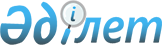 О признании утратившими силу некоторых решений Правительства Республики КазахстанПостановление Правительства Республики Казахстан от 21 сентября 2021 года № 650.
      Правительство Республики Казахстан ПОСТАНОВЛЯЕТ:
      1. Признать утратившими силу некоторые решения Правительства Республики Казахстан согласно приложению к настоящему постановлению.
      2. Настоящее постановление вводится в действие со дня его первого официального опубликования. Перечень утративших силу некоторых решений Правительства Республики Казахстан
      1. Постановление Правительства Республики Казахстан от 14 декабря 2007 года № 1232 "Об утверждении Технического регламента "Требования к эмиссиям в окружающую среду при сжигании различных видов топлива в котельных установках тепловых электрических станций".
      2. Постановление Правительства Республики Казахстан от 26 января 2009 года № 46 "Об утверждении Технического регламента "Требования к эмиссиям в окружающую среду при производстве ферросплавов".
      3. Постановление Правительства Республики Казахстан от 6 августа 2009 года № 1207 "Об утверждении Технического регламента "Требования к эмиссиям в окружающую среду при производстве глинозема методом Байер-спекание".
      4. Постановление Правительства Республики Казахстан от 21 июля 2010 года № 747 "О внесении изменений и дополнений в постановление Правительства Республики Казахстан от 14 декабря 2007 года № 1232".
      5. Постановление Правительства Республики Казахстан от 10 сентября 2010 года № 925 "Об утверждении Технического регламента "Требования к эмиссиям в окружающую среду при производстве алюминия методом электролиза".
					© 2012. РГП на ПХВ «Институт законодательства и правовой информации Республики Казахстан» Министерства юстиции Республики Казахстан
				
      Премьер-МинистрРеспублики Казахстан 

А. Мамин
Приложение
к постановлению Правительства
Республики Казахстан
от 21 сентября 2021 года № 650